Standardillustrierende Aufgaben veranschaulichen beispielhaft Standards für Lehrkräfte, Lernende und Eltern. Aufgabe und Material: ProtonenübergangEssig wird im Haushalt u. a. zum Würzen von Speisen verwendet. Jeder hat schon einmal den sauren Geschmack wahrgenommen. Essig enthält verdünnte Essigsäure (Ethansäure). In wässriger Lösung findet ein Protonenübergang statt. Dabei entstehen Hydronium- und Acetat-Ionen. Die Hydronium-Ionen sind die Ursache für den sauren Geschmack.CH3COOH  +  H2O  ⇌  CH3COO-  +  H3O+Aufgabe: Ordne die Begriffe Protonen-Donator und Protonen-Akzeptor jeweils den Reaktionspartnern der Hin- und Rückreaktion zu. LISUM 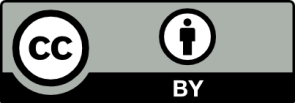 Erwartungshorizont:Ordne die Begriffe Protonen-Donator und Protonen-Akzeptor jeweils den Reaktionspartnern der Hin- und Rückreaktion zu. LISUMFachChemieChemieChemieKompetenzbereichMit Fachwissen umgehen Mit Fachwissen umgehen Mit Fachwissen umgehen KompetenzBasiskonzept: Konzept der chemischen Reaktion/Teilchenübertragung bei chemischen ReaktionenBasiskonzept: Konzept der chemischen Reaktion/Teilchenübertragung bei chemischen ReaktionenBasiskonzept: Konzept der chemischen Reaktion/Teilchenübertragung bei chemischen ReaktionenNiveaustufe(n)G/HG/HG/HStandardDie Schülerinnen und Schüler können Donator und Akzeptor in ausgewählten Reaktionsgleichungen kennzeichnen.Die Schülerinnen und Schüler können Donator und Akzeptor in ausgewählten Reaktionsgleichungen kennzeichnen.Die Schülerinnen und Schüler können Donator und Akzeptor in ausgewählten Reaktionsgleichungen kennzeichnen.ggf. ThemenfeldTF 11: Organische Säuren – Salatsauce, Entkalker & CoTF 11: Organische Säuren – Salatsauce, Entkalker & CoTF 11: Organische Säuren – Salatsauce, Entkalker & Coggf. Bezug Basiscurriculum (BC) oder übergreifenden Themen (ÜT)---------ggf. Standard BC---------AufgabenformatAufgabenformatAufgabenformatAufgabenformatoffen	offen	halboffen	geschlossen	xErprobung im Unterricht:Erprobung im Unterricht:Erprobung im Unterricht:Erprobung im Unterricht:Datum Datum Jahrgangsstufe: Schulart: VerschlagwortungProtonenübergang, Donator, AkzeptorProtonenübergang, Donator, AkzeptorProtonenübergang, Donator, AkzeptorCH3COOH  +  H2O  ⇌CH3COO-    +  H3O+Protonen-DonatorProtonen-AkzeptorProtonen-AkzeptorProtonen-Donator